		P O Z O R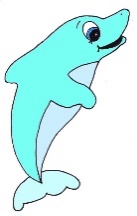 předplavecký výcvik dětí ve školním bazénu začne  od října 2022 s třídními učitelkamiPlavání bude probíhat v dopoledních hodinách, ve skupinách do 9 dětí, každý týden v určených dnech pro jednotlivé třídy.pondělí  -  Kapříci        úterý  - Želvičky           středa  -  Žabičky        pátek  -  DelfínciPřipomínáme potřeby do plavání:    plavky, plaveckou čepici - dle individ. rozhodnutí rodičů,                                                                    osušku, hřeben, gumičku na dlouhé vlasy.       Z hygienických důvodů do bazénu nemůžou:   děti s rýmou, střevními a žaludečními                                                                                        obtížemi ani kožními problémy či bradavicemi.V případě, že potřebujete omluvit dítě z plavání, zapište toto do sešitu,připraveného v šatně.                                                   Školní rok  2022/2023 Ve třídě DELFÍNCI budou v letošním školním roce plavat tyto děti: 